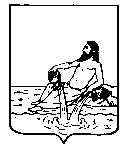 ВЕЛИКОУСТЮГСКАЯ ДУМАВЕЛИКОУСТЮГСКОГО МУНИЦИПАЛЬНОГО ОКРУГАР Е Ш Е Н И Е   от       27.09.2023          №      95                  ___________________________________________________________________________                   ______________________г. Великий Устюг О внесении изменений в Положение о порядке управления и распоряжения имуществом, находящимся в собственности Великоустюгского муниципального округа Вологодской  области, утвержденное решением  Великоустюгской Думы от 20.12.2022 № 91Руководствуясь статьями 25, 28 Устава Великоустюгского муниципального округа Вологодской области,Великоустюгская Дума РЕШИЛА:1. Внести в Положение о порядке управления и распоряжения имуществом, находящимся в собственности Великоустюгского муниципального округа Вологодской области, утвержденное решением Великоустюгской Думы от 20.12.2022 № 91, следующие изменения: статью 5 дополнить подпунктом 1.20.1. следующего содержания:«1.20.1. Устанавливает правила формирования, и ведения перечня имущества Великоустюгского муниципального округа Вологодской области, свободного от прав третьих лиц (за исключением права хозяйственного ведения, права оперативного управления, а также имущественных прав субъектов малого и среднего предпринимательства), предусмотренного частью 4 статьи 18 Федерального закона «О развитии малого и среднего предпринимательства в Российской Федерации» (далее - перечень), в целях предоставления муниципального имущества во владение и (или) пользование на долгосрочной основе субъектам малого и среднего предпринимательства, физическим лицам, не являющимися индивидуальными предпринимателями и применяющими специальный налоговый режим «Налог на профессиональный доход» и организациям, образующим инфраструктуру поддержки субъектов малого и среднего предпринимательства. Устанавливает порядок предоставления движимого и недвижимого муниципального имущества, включенного в перечень, во владение и (или) пользование на долгосрочной основе субъектам малого и среднего предпринимательства, физическим лицам, не являющимися индивидуальными предпринимателями и применяющими специальный налоговый режим «Налог на профессиональный доход» и организациям, образующим инфраструктуру поддержки субъектов малого и среднего предпринимательства».2. Признать утратившими силу следующие решения:- Великоустюгской Думы Великоустюгского муниципального района  от 11.09.2020 № 41 «Об имущественной поддержке субъектов малого и среднего предпринимательства при предоставлении имущества Великоустюгского муниципального района»;- Великоустюгской Думы Великоустюгского муниципального района  от 27.04.2021 № 22 «Об имущественной поддержке физических лиц, не являющихся индивидуальными предпринимателями и применяющих специальный налоговый режим «Налог на профессиональный доход» при предоставлении имущества Великоустюгского муниципального района»;- Совета городского поселения Красавино от 28.09.2015 № 31 «Об имущественной поддержке субъектов малого и среднего предпринимательства органами местного самоуправления городского поселения Красавино»;- Совета городского поселения Красавино от 03.07.2018 № 33 «О внесении изменений в решение Совета городского поселения Красавино от 28.09.2015 № 31 «Об имущественной поддержке субъектов малого и среднего предпринимательства органами местного самоуправления городского поселения Красавино»;- Совета городского поселения Кузино от 21.03.2017 № 05 «Об имущественной поддержке субъектов малого и среднего предпринимательства органами местного самоуправления городского поселения Кузино».3. Настоящее решение вступает в силу после официального опубликования.Председатель Великоустюгской Думы_______________С.А. КапустинГлава Великоустюгского муниципального округа Вологодской области _______________А.В. Кузьмин     